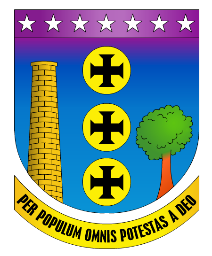 PREFEITURA MUNICIPAL DE CONTAGEMÓRGÃO MUNICIPAL : SMDSPREFEITURA MUNICIPAL DE CONTAGEMÓRGÃO MUNICIPAL : SMDSPREFEITURA MUNICIPAL DE CONTAGEMÓRGÃO MUNICIPAL : SMDSPREFEITURA MUNICIPAL DE CONTAGEMÓRGÃO MUNICIPAL : SMDSPREFEITURA MUNICIPAL DE CONTAGEMÓRGÃO MUNICIPAL : SMDSPREFEITURA MUNICIPAL DE CONTAGEMÓRGÃO MUNICIPAL : SMDSPREFEITURA MUNICIPAL DE CONTAGEMÓRGÃO MUNICIPAL : SMDSPREFEITURA MUNICIPAL DE CONTAGEMÓRGÃO MUNICIPAL : SMDSDATA:24/01/2020DATA:24/01/2020DATA:24/01/2020PARECER TÉCNICO DECRETO Nº 30/2017PARECER TÉCNICO DECRETO Nº 30/2017PARECER TÉCNICO DECRETO Nº 30/2017PARECER TÉCNICO DECRETO Nº 30/2017PARECER TÉCNICO DECRETO Nº 30/2017PARECER TÉCNICO DECRETO Nº 30/2017PARECER TÉCNICO DECRETO Nº 30/2017PARECER TÉCNICO DECRETO Nº 30/2017DATA:24/01/2020DATA:24/01/2020DATA:24/01/2020PROCESSO:PRESTAÇÃO DE CONTASPRESTAÇÃO DE CONTASPRESTAÇÃO DE CONTASPARCELA/Nº:PARCELA/Nº:6ª6ª6ª6ª(  ) PARCIAL/ANUAL(  ) PARCIAL/ANUALPROCESSO:PRESTAÇÃO DE CONTASPRESTAÇÃO DE CONTASPRESTAÇÃO DE CONTASPARCELA/Nº:PARCELA/Nº:6ª6ª6ª6ª(   X) FINAL(   X) FINALPARCERIA Nº:TERMO DE FOMENTO 010/2019TERMO DE FOMENTO 010/2019TERMO DE FOMENTO 010/2019TERMO DE FOMENTO 010/2019TERMO DE FOMENTO 010/2019TERMO DE FOMENTO 010/2019TERMO DE FOMENTO 010/2019TERMO DE FOMENTO 010/2019TERMO DE FOMENTO 010/2019TERMO DE FOMENTO 010/2019TERMO DE FOMENTO 010/2019PARCEIRO:Associação dos Moradores do Bairro Bela Vista-ASCOBEVAssociação dos Moradores do Bairro Bela Vista-ASCOBEVAssociação dos Moradores do Bairro Bela Vista-ASCOBEVAssociação dos Moradores do Bairro Bela Vista-ASCOBEVAssociação dos Moradores do Bairro Bela Vista-ASCOBEVAssociação dos Moradores do Bairro Bela Vista-ASCOBEVAssociação dos Moradores do Bairro Bela Vista-ASCOBEVAssociação dos Moradores do Bairro Bela Vista-ASCOBEVAssociação dos Moradores do Bairro Bela Vista-ASCOBEVAssociação dos Moradores do Bairro Bela Vista-ASCOBEVAssociação dos Moradores do Bairro Bela Vista-ASCOBEVCNPJ:18.261.586/0001-0318.261.586/0001-0318.261.586/0001-0318.261.586/0001-03PERÍODO:PERÍODO:01/12/2019ÀÀÀ31/05/2020VALOR TOTAL CELEBRADO:R$ 673.913,88 (seiscentos e setenta e três mil, novecentos e treze reais e oitenta e oito centavos)R$ 673.913,88 (seiscentos e setenta e três mil, novecentos e treze reais e oitenta e oito centavos)R$ 673.913,88 (seiscentos e setenta e três mil, novecentos e treze reais e oitenta e oito centavos)R$ 673.913,88 (seiscentos e setenta e três mil, novecentos e treze reais e oitenta e oito centavos)R$ 673.913,88 (seiscentos e setenta e três mil, novecentos e treze reais e oitenta e oito centavos)R$ 673.913,88 (seiscentos e setenta e três mil, novecentos e treze reais e oitenta e oito centavos)R$ 673.913,88 (seiscentos e setenta e três mil, novecentos e treze reais e oitenta e oito centavos)R$ 673.913,88 (seiscentos e setenta e três mil, novecentos e treze reais e oitenta e oito centavos)R$ 673.913,88 (seiscentos e setenta e três mil, novecentos e treze reais e oitenta e oito centavos)R$ 673.913,88 (seiscentos e setenta e três mil, novecentos e treze reais e oitenta e oito centavos)R$ 673.913,88 (seiscentos e setenta e três mil, novecentos e treze reais e oitenta e oito centavos)ANÁLISE TÉCNICA - Conclusão descrevendo se o objeto proposto no Plano de Trabalho foi atingido em sua totalidade, bem como acerca da correta aplicação dos recursosANÁLISE TÉCNICA - Conclusão descrevendo se o objeto proposto no Plano de Trabalho foi atingido em sua totalidade, bem como acerca da correta aplicação dos recursosANÁLISE TÉCNICA - Conclusão descrevendo se o objeto proposto no Plano de Trabalho foi atingido em sua totalidade, bem como acerca da correta aplicação dos recursosANÁLISE TÉCNICA - Conclusão descrevendo se o objeto proposto no Plano de Trabalho foi atingido em sua totalidade, bem como acerca da correta aplicação dos recursosANÁLISE TÉCNICA - Conclusão descrevendo se o objeto proposto no Plano de Trabalho foi atingido em sua totalidade, bem como acerca da correta aplicação dos recursosANÁLISE TÉCNICA - Conclusão descrevendo se o objeto proposto no Plano de Trabalho foi atingido em sua totalidade, bem como acerca da correta aplicação dos recursosANÁLISE TÉCNICA - Conclusão descrevendo se o objeto proposto no Plano de Trabalho foi atingido em sua totalidade, bem como acerca da correta aplicação dos recursosANÁLISE TÉCNICA - Conclusão descrevendo se o objeto proposto no Plano de Trabalho foi atingido em sua totalidade, bem como acerca da correta aplicação dos recursosANÁLISE TÉCNICA - Conclusão descrevendo se o objeto proposto no Plano de Trabalho foi atingido em sua totalidade, bem como acerca da correta aplicação dos recursosANÁLISE TÉCNICA - Conclusão descrevendo se o objeto proposto no Plano de Trabalho foi atingido em sua totalidade, bem como acerca da correta aplicação dos recursosANÁLISE TÉCNICA - Conclusão descrevendo se o objeto proposto no Plano de Trabalho foi atingido em sua totalidade, bem como acerca da correta aplicação dos recursosANÁLISE TÉCNICA - Conclusão descrevendo se o objeto proposto no Plano de Trabalho foi atingido em sua totalidade, bem como acerca da correta aplicação dos recursosEm análise documentos apresentados á este Gestor, foi observado que algumas metas estipuladas no Plano de Trabalho foram atingidas em sua totalidade, ao passo que outras foram prejudicadas devido ao evento da Pandemia do COVID-19, como pôde ser observado nos relatórios apresentados à este Gestor, sendo que por este motivo foi solicitado pela OSC uma prorrogação do prazo de encerramento e teve pedido deferido no DOC  Nº 4866, publicado no dia 22/07/2020.Quanto á correta aplicação dos recusos, segundo os relatórios analíticos do setor financeiro desta secretaria e encaminhada para este Gestor, todas as inconformidades foram sanadas, havendo portanto a correta aplicação destes recursos na parceria proposta no presente Termo de Fomento.Em análise documentos apresentados á este Gestor, foi observado que algumas metas estipuladas no Plano de Trabalho foram atingidas em sua totalidade, ao passo que outras foram prejudicadas devido ao evento da Pandemia do COVID-19, como pôde ser observado nos relatórios apresentados à este Gestor, sendo que por este motivo foi solicitado pela OSC uma prorrogação do prazo de encerramento e teve pedido deferido no DOC  Nº 4866, publicado no dia 22/07/2020.Quanto á correta aplicação dos recusos, segundo os relatórios analíticos do setor financeiro desta secretaria e encaminhada para este Gestor, todas as inconformidades foram sanadas, havendo portanto a correta aplicação destes recursos na parceria proposta no presente Termo de Fomento.Em análise documentos apresentados á este Gestor, foi observado que algumas metas estipuladas no Plano de Trabalho foram atingidas em sua totalidade, ao passo que outras foram prejudicadas devido ao evento da Pandemia do COVID-19, como pôde ser observado nos relatórios apresentados à este Gestor, sendo que por este motivo foi solicitado pela OSC uma prorrogação do prazo de encerramento e teve pedido deferido no DOC  Nº 4866, publicado no dia 22/07/2020.Quanto á correta aplicação dos recusos, segundo os relatórios analíticos do setor financeiro desta secretaria e encaminhada para este Gestor, todas as inconformidades foram sanadas, havendo portanto a correta aplicação destes recursos na parceria proposta no presente Termo de Fomento.Em análise documentos apresentados á este Gestor, foi observado que algumas metas estipuladas no Plano de Trabalho foram atingidas em sua totalidade, ao passo que outras foram prejudicadas devido ao evento da Pandemia do COVID-19, como pôde ser observado nos relatórios apresentados à este Gestor, sendo que por este motivo foi solicitado pela OSC uma prorrogação do prazo de encerramento e teve pedido deferido no DOC  Nº 4866, publicado no dia 22/07/2020.Quanto á correta aplicação dos recusos, segundo os relatórios analíticos do setor financeiro desta secretaria e encaminhada para este Gestor, todas as inconformidades foram sanadas, havendo portanto a correta aplicação destes recursos na parceria proposta no presente Termo de Fomento.Em análise documentos apresentados á este Gestor, foi observado que algumas metas estipuladas no Plano de Trabalho foram atingidas em sua totalidade, ao passo que outras foram prejudicadas devido ao evento da Pandemia do COVID-19, como pôde ser observado nos relatórios apresentados à este Gestor, sendo que por este motivo foi solicitado pela OSC uma prorrogação do prazo de encerramento e teve pedido deferido no DOC  Nº 4866, publicado no dia 22/07/2020.Quanto á correta aplicação dos recusos, segundo os relatórios analíticos do setor financeiro desta secretaria e encaminhada para este Gestor, todas as inconformidades foram sanadas, havendo portanto a correta aplicação destes recursos na parceria proposta no presente Termo de Fomento.Em análise documentos apresentados á este Gestor, foi observado que algumas metas estipuladas no Plano de Trabalho foram atingidas em sua totalidade, ao passo que outras foram prejudicadas devido ao evento da Pandemia do COVID-19, como pôde ser observado nos relatórios apresentados à este Gestor, sendo que por este motivo foi solicitado pela OSC uma prorrogação do prazo de encerramento e teve pedido deferido no DOC  Nº 4866, publicado no dia 22/07/2020.Quanto á correta aplicação dos recusos, segundo os relatórios analíticos do setor financeiro desta secretaria e encaminhada para este Gestor, todas as inconformidades foram sanadas, havendo portanto a correta aplicação destes recursos na parceria proposta no presente Termo de Fomento.Em análise documentos apresentados á este Gestor, foi observado que algumas metas estipuladas no Plano de Trabalho foram atingidas em sua totalidade, ao passo que outras foram prejudicadas devido ao evento da Pandemia do COVID-19, como pôde ser observado nos relatórios apresentados à este Gestor, sendo que por este motivo foi solicitado pela OSC uma prorrogação do prazo de encerramento e teve pedido deferido no DOC  Nº 4866, publicado no dia 22/07/2020.Quanto á correta aplicação dos recusos, segundo os relatórios analíticos do setor financeiro desta secretaria e encaminhada para este Gestor, todas as inconformidades foram sanadas, havendo portanto a correta aplicação destes recursos na parceria proposta no presente Termo de Fomento.Em análise documentos apresentados á este Gestor, foi observado que algumas metas estipuladas no Plano de Trabalho foram atingidas em sua totalidade, ao passo que outras foram prejudicadas devido ao evento da Pandemia do COVID-19, como pôde ser observado nos relatórios apresentados à este Gestor, sendo que por este motivo foi solicitado pela OSC uma prorrogação do prazo de encerramento e teve pedido deferido no DOC  Nº 4866, publicado no dia 22/07/2020.Quanto á correta aplicação dos recusos, segundo os relatórios analíticos do setor financeiro desta secretaria e encaminhada para este Gestor, todas as inconformidades foram sanadas, havendo portanto a correta aplicação destes recursos na parceria proposta no presente Termo de Fomento.Em análise documentos apresentados á este Gestor, foi observado que algumas metas estipuladas no Plano de Trabalho foram atingidas em sua totalidade, ao passo que outras foram prejudicadas devido ao evento da Pandemia do COVID-19, como pôde ser observado nos relatórios apresentados à este Gestor, sendo que por este motivo foi solicitado pela OSC uma prorrogação do prazo de encerramento e teve pedido deferido no DOC  Nº 4866, publicado no dia 22/07/2020.Quanto á correta aplicação dos recusos, segundo os relatórios analíticos do setor financeiro desta secretaria e encaminhada para este Gestor, todas as inconformidades foram sanadas, havendo portanto a correta aplicação destes recursos na parceria proposta no presente Termo de Fomento.Em análise documentos apresentados á este Gestor, foi observado que algumas metas estipuladas no Plano de Trabalho foram atingidas em sua totalidade, ao passo que outras foram prejudicadas devido ao evento da Pandemia do COVID-19, como pôde ser observado nos relatórios apresentados à este Gestor, sendo que por este motivo foi solicitado pela OSC uma prorrogação do prazo de encerramento e teve pedido deferido no DOC  Nº 4866, publicado no dia 22/07/2020.Quanto á correta aplicação dos recusos, segundo os relatórios analíticos do setor financeiro desta secretaria e encaminhada para este Gestor, todas as inconformidades foram sanadas, havendo portanto a correta aplicação destes recursos na parceria proposta no presente Termo de Fomento.Em análise documentos apresentados á este Gestor, foi observado que algumas metas estipuladas no Plano de Trabalho foram atingidas em sua totalidade, ao passo que outras foram prejudicadas devido ao evento da Pandemia do COVID-19, como pôde ser observado nos relatórios apresentados à este Gestor, sendo que por este motivo foi solicitado pela OSC uma prorrogação do prazo de encerramento e teve pedido deferido no DOC  Nº 4866, publicado no dia 22/07/2020.Quanto á correta aplicação dos recusos, segundo os relatórios analíticos do setor financeiro desta secretaria e encaminhada para este Gestor, todas as inconformidades foram sanadas, havendo portanto a correta aplicação destes recursos na parceria proposta no presente Termo de Fomento.Em análise documentos apresentados á este Gestor, foi observado que algumas metas estipuladas no Plano de Trabalho foram atingidas em sua totalidade, ao passo que outras foram prejudicadas devido ao evento da Pandemia do COVID-19, como pôde ser observado nos relatórios apresentados à este Gestor, sendo que por este motivo foi solicitado pela OSC uma prorrogação do prazo de encerramento e teve pedido deferido no DOC  Nº 4866, publicado no dia 22/07/2020.Quanto á correta aplicação dos recusos, segundo os relatórios analíticos do setor financeiro desta secretaria e encaminhada para este Gestor, todas as inconformidades foram sanadas, havendo portanto a correta aplicação destes recursos na parceria proposta no presente Termo de Fomento.SIM(  x  )SIM(  x  )INTEGRALMENTE (   )INTEGRALMENTE (   )SIM(  x  )SIM(  x  )PARCIALMENTE ( X   )PARCIALMENTE ( X   )NÃO (    )NÃO (    )RECOMENDAÇÕESRECOMENDAÇÕESCumprir metas restantes e prestação durante prazo prorrogado.Cumprir metas restantes e prestação durante prazo prorrogado.Cumprir metas restantes e prestação durante prazo prorrogado.Cumprir metas restantes e prestação durante prazo prorrogado.Cumprir metas restantes e prestação durante prazo prorrogado.Cumprir metas restantes e prestação durante prazo prorrogado.Cumprir metas restantes e prestação durante prazo prorrogado.Cumprir metas restantes e prestação durante prazo prorrogado.NÃO (    )NÃO (    )RECOMENDAÇÕESRECOMENDAÇÕESTÉCNICO RESPONSÁVEL PELA ELABORAÇÃO:TÉCNICO RESPONSÁVEL PELA ELABORAÇÃO:TÉCNICO RESPONSÁVEL PELA ELABORAÇÃO:Wagner Assis RosaWagner Assis RosaWagner Assis RosaWagner Assis RosaWagner Assis RosaWagner Assis RosaWagner Assis RosaWagner Assis RosaWagner Assis RosaDATA DO PARECER:DATA DO PARECER:DATA DO PARECER:05/08/202005/08/202005/08/202005/08/202005/08/202005/08/202005/08/202005/08/202005/08/2020ASSINATURA:ASSINATURA:ASSINATURA:Nº DE MATRÍCULA:Nº DE MATRÍCULA:Nº DE MATRÍCULA:148995-6148995-6148995-6148995-6148995-6148995-6148995-6148995-6148995-6